Beispielsammlung Kaufvertrag5hlw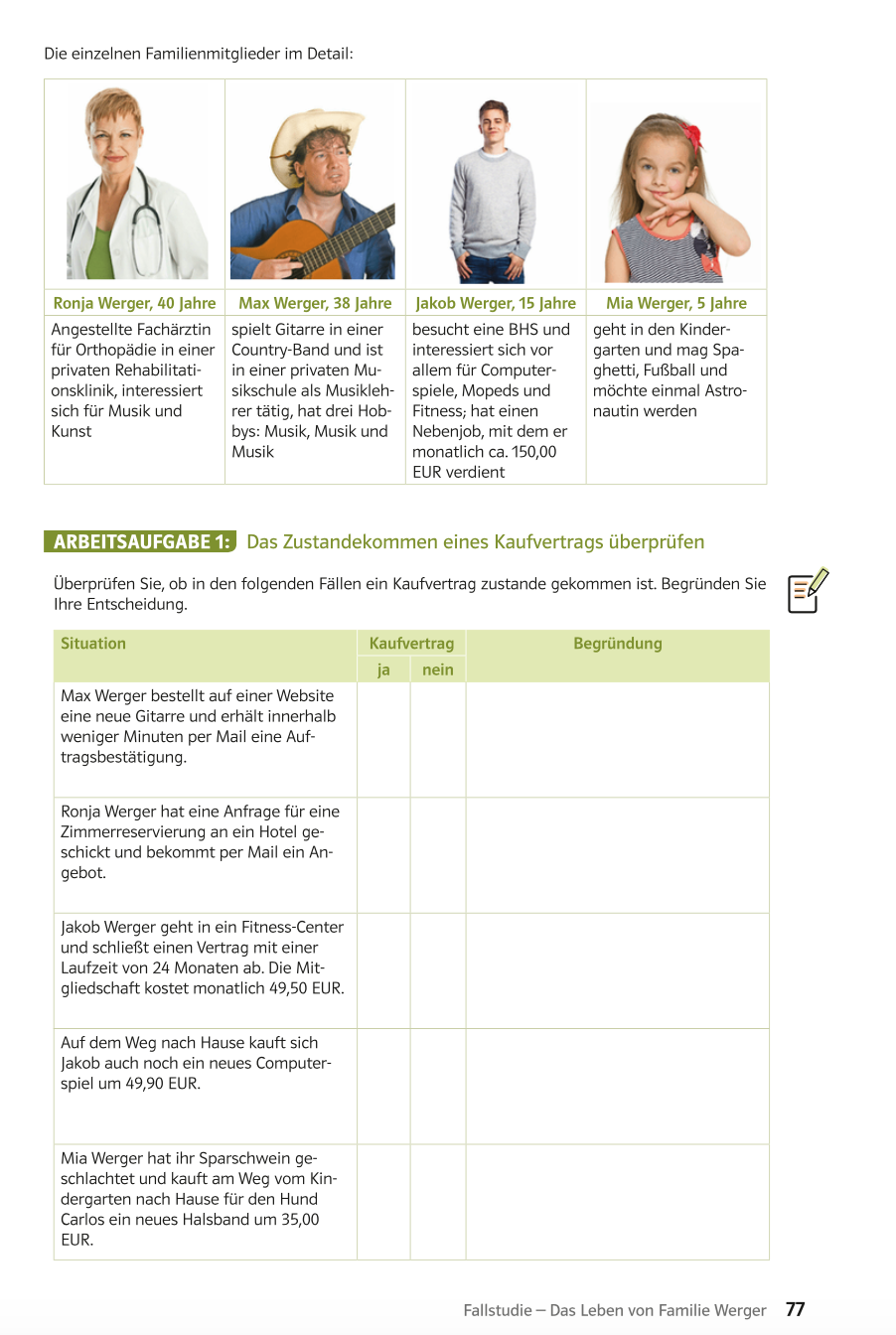 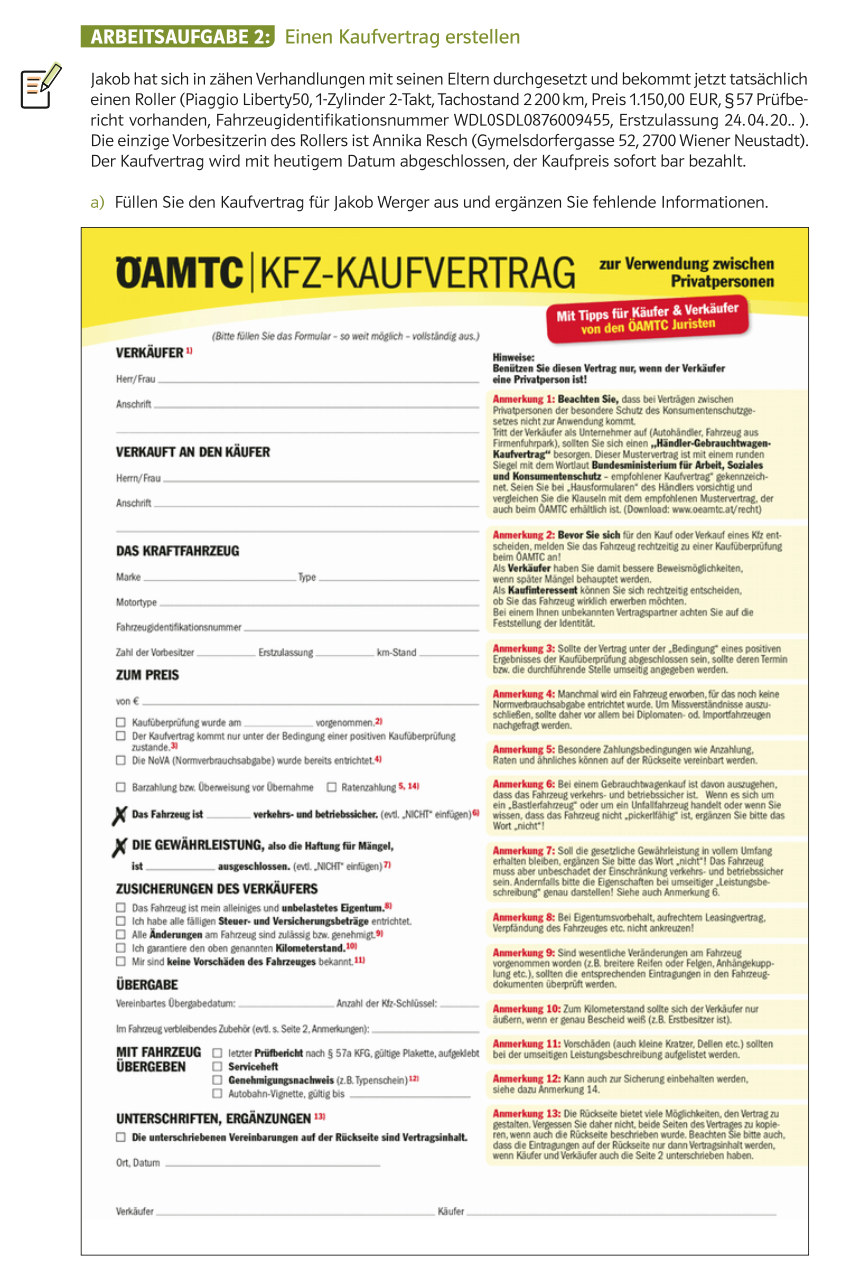 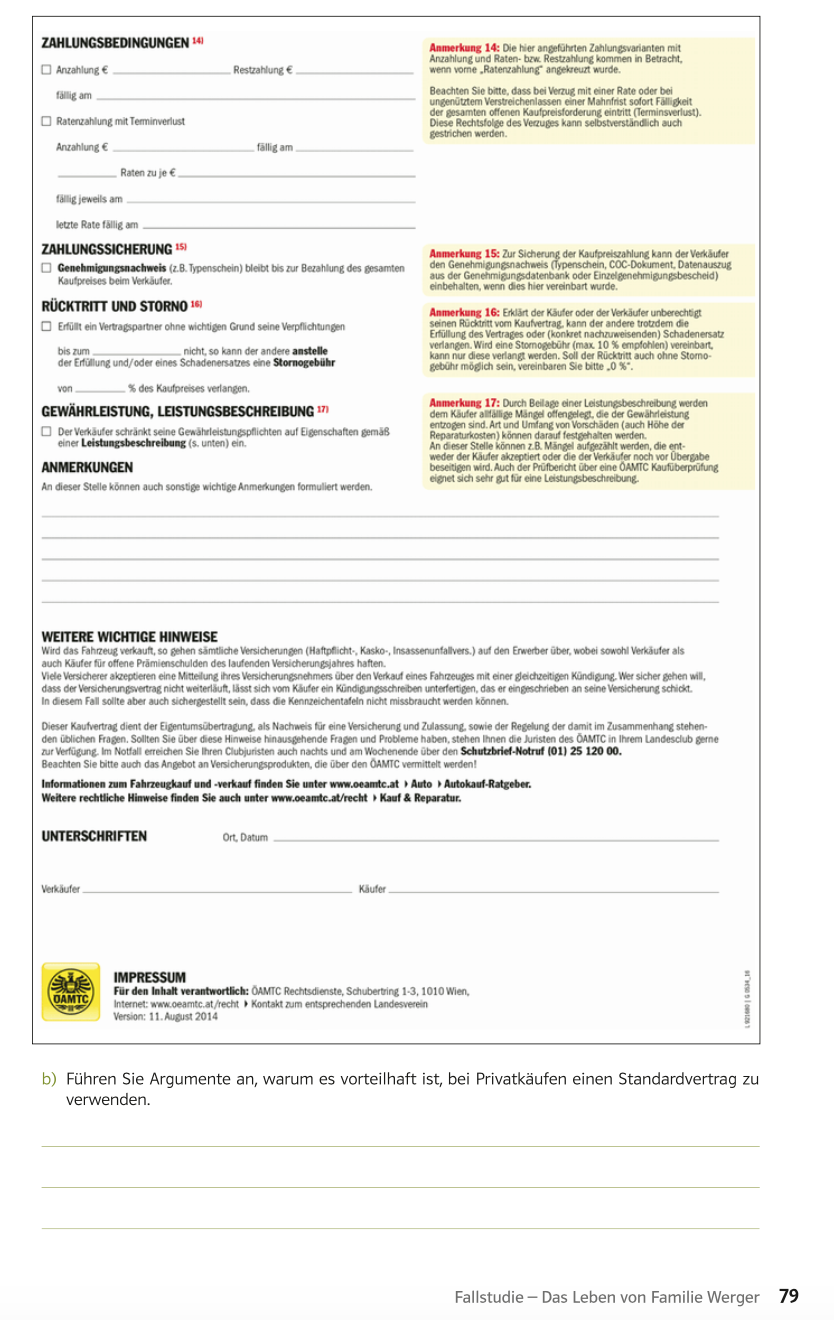 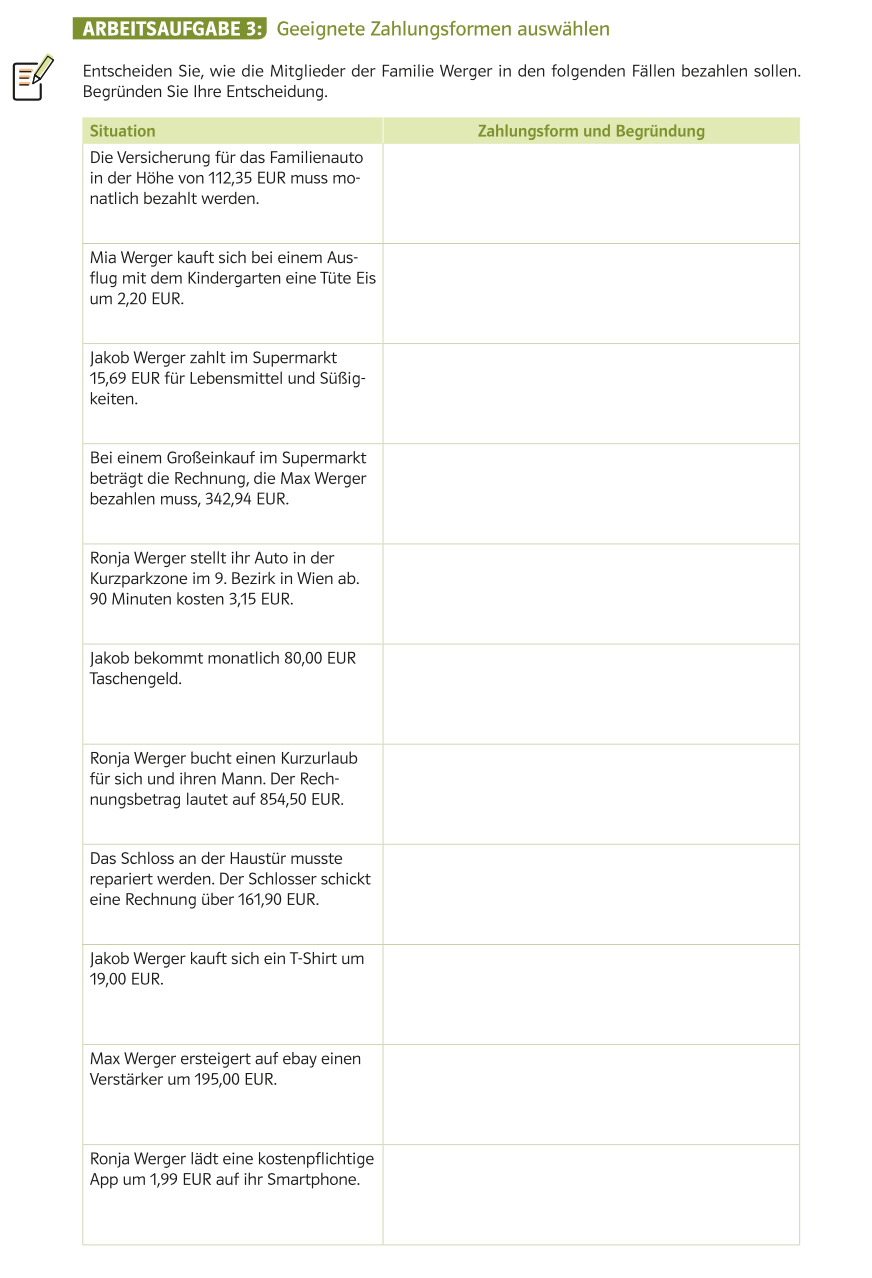 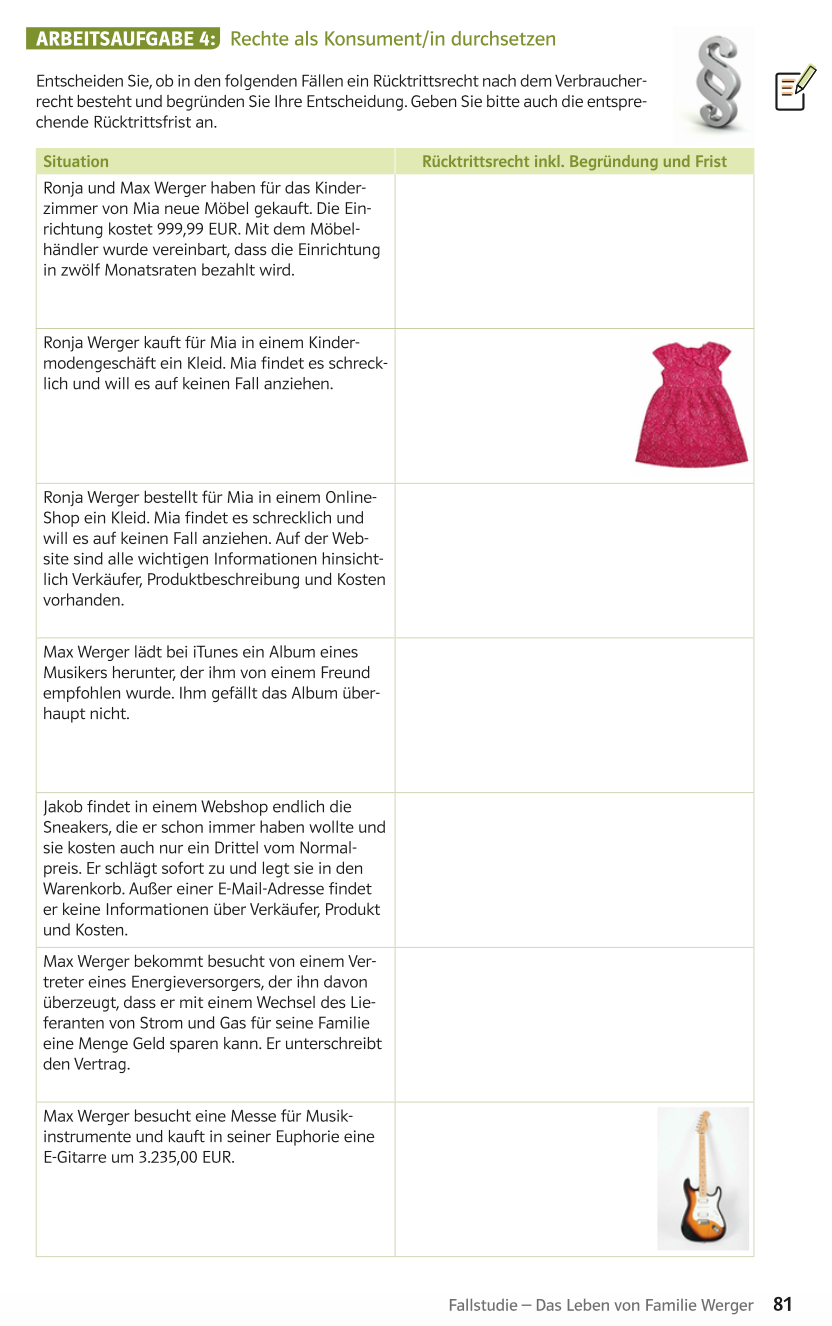 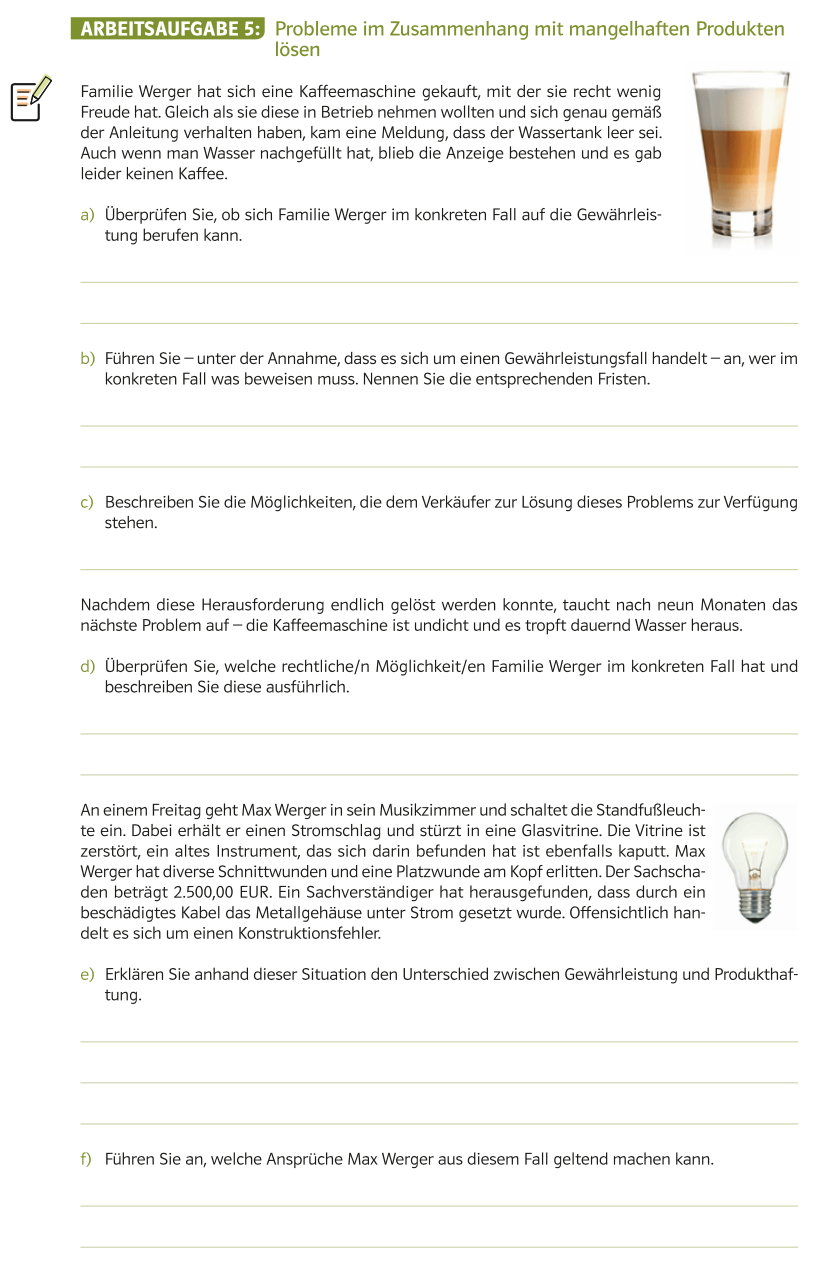 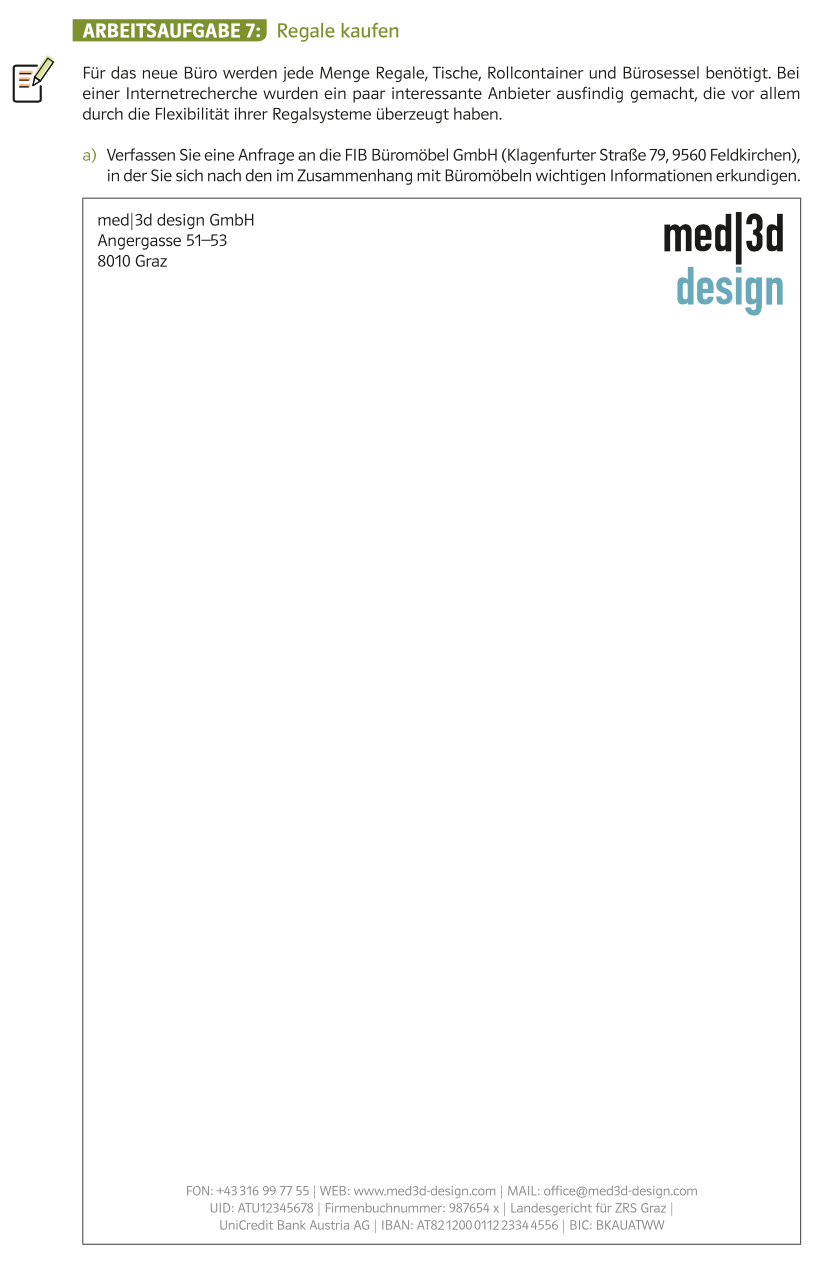 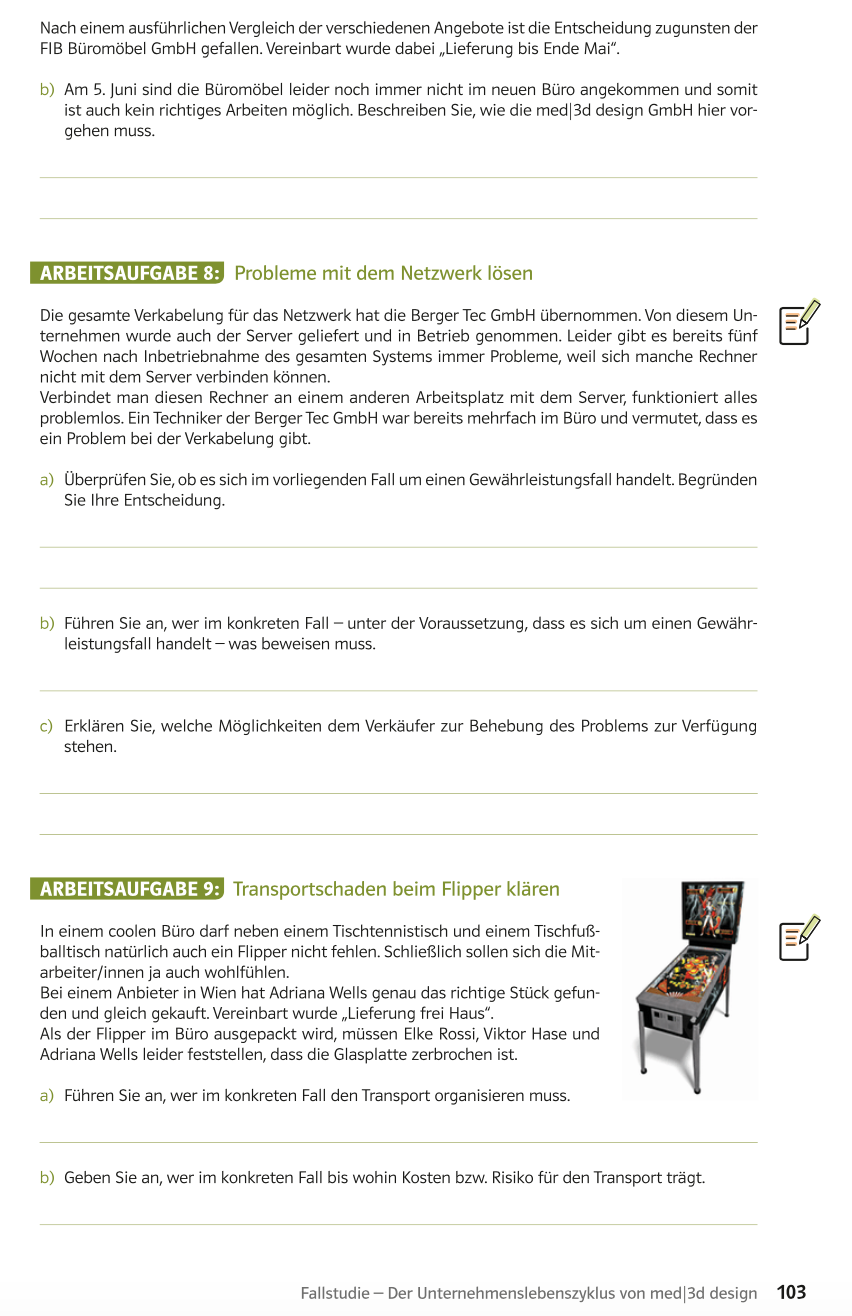 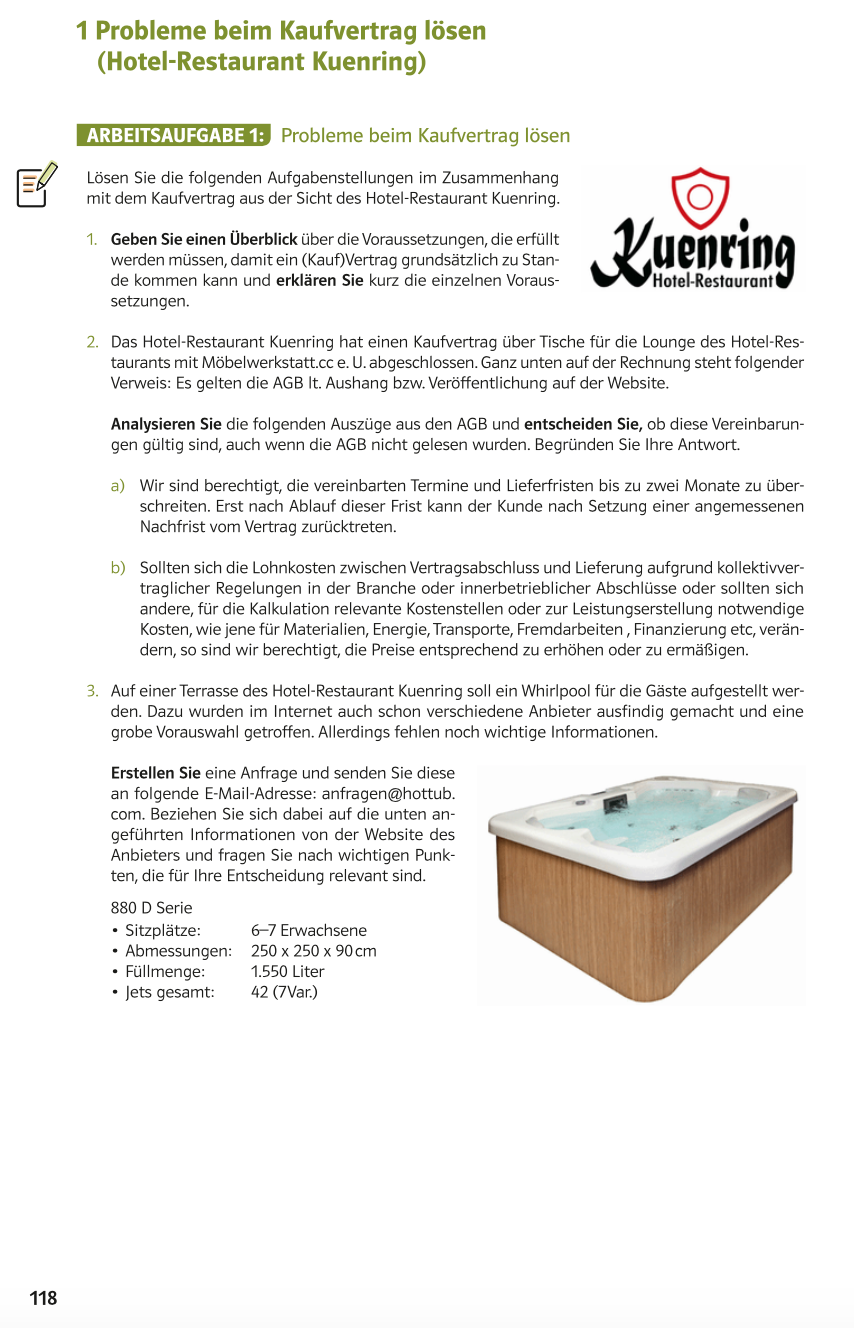 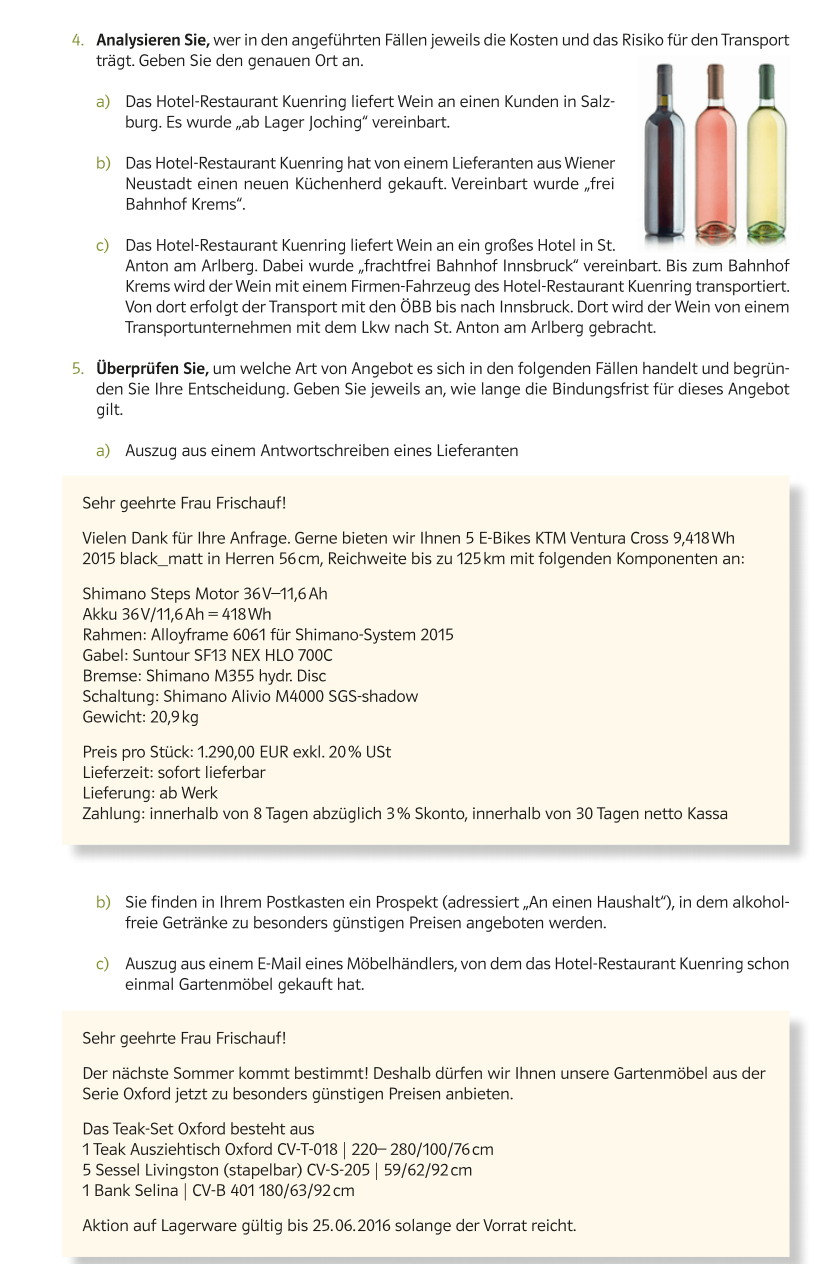 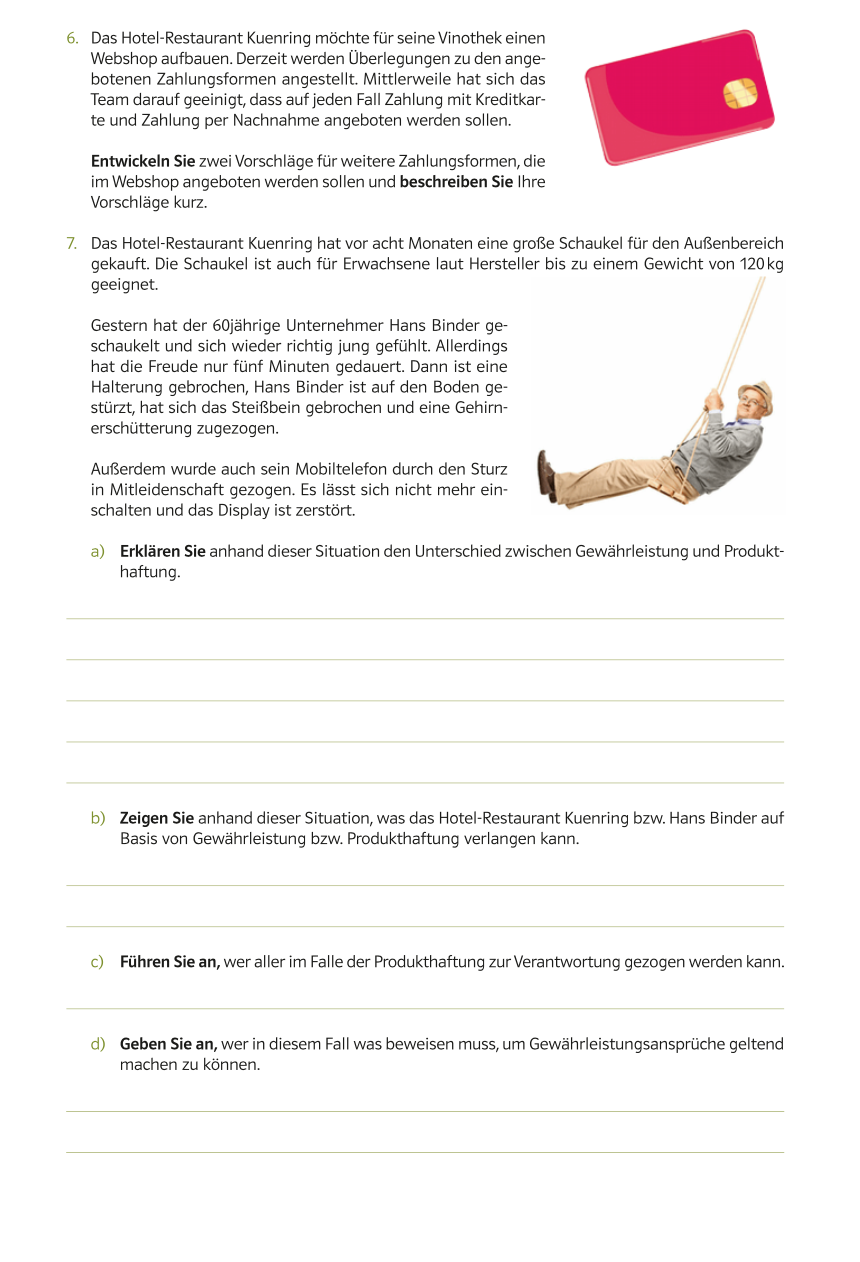 